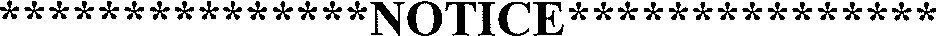 THE EDDIE G. ROBINSON MUSEUMCOMMISSION MEETINGWill be held in the Doris Robinson Banquet Hall of theEDDIE G. ROBINSON MUSEUMOnThursday, November 17, 202212:00 PM to 1:00 PMPHONE: 318.548. 1329FAX: 318. 274. 2829126 Jones StreetGrambling, Louisiana 71245